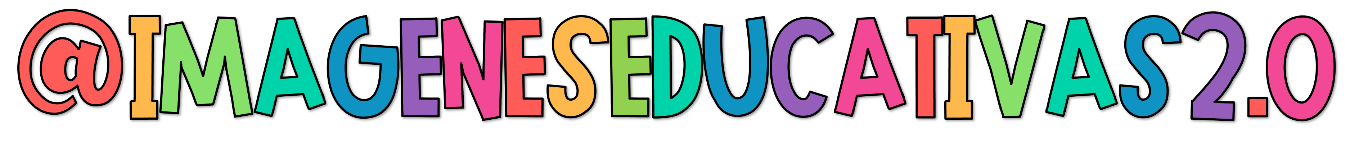 FRASES PARA RELLENAR FICHAS DESCRIPTIVAS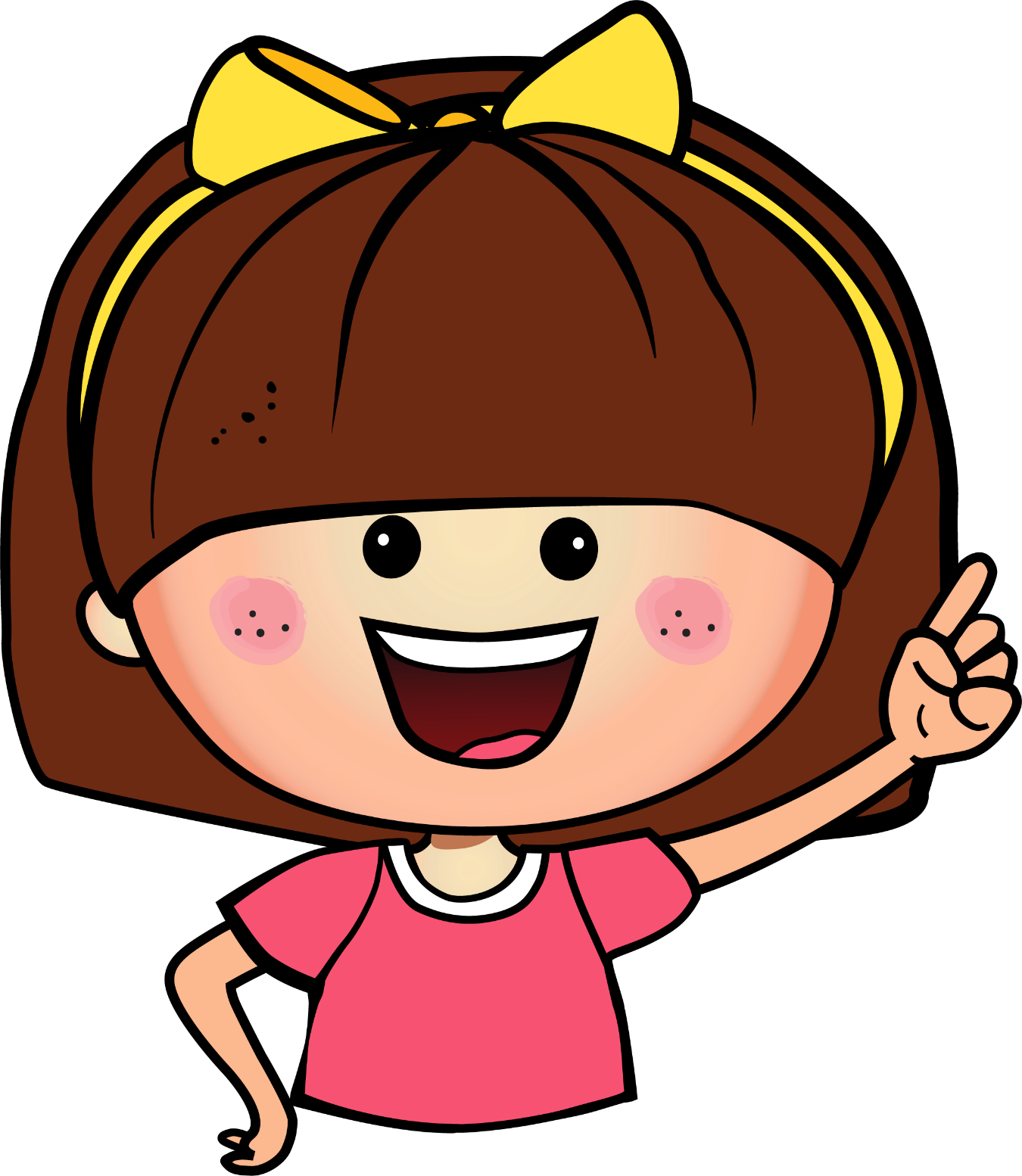 FORTALEZASMuestra interés por aprender.Se esfuerza en la realización de sus tareas.Trabaja metódicamente.Es participativo en clase.Respeta a sus profesores. Trata con respeto a sus compañeros.Se relaciona con sus compañeros.Es activo durante los trabajos de equipo. Es autónomo (a) en la] de sus trabajos.Mantiene la atención en clase.Es capaz de ordenar y organizar sus materiales. Respeta las cosas de los demás. Acepta y cumple las normas de convivencia.Asiste a sus clases virtuales. Trabajo en equipo.Utiliza diferentes métodos para resolver un problema.Lee con la debida entonación, pausa, pronunciación y tono de voz a la velocidad adecuada. Comprende el sentido de los textos escritos y orales habituales. Realiza inferencias a partir de un texto dado. Expresa opiniones sobre textos leídos. Se expresa de forma adecuada oralmente y por escrito.Conoce y aplica las reglas básicas de ortografía, puntuación y acentuación. Conoce las distintas clases de palabras.Identifica la estructura de las palabras y diferencia sus elementos. Reconoce las distintas oraciones de un texto.Lee y escribe números de hasta siete cifras conociendo el valor posicional de cada unoRealiza sumas, restas, multiplicaciones, divisiones, y aplica los algoritmos correspondientes Realiza operaciones con fracciones y números decimales. Aplica el sistema métrico decimal.Calcula áreas y perímetros de figuras planas.Interpreta tablas y gráficas estadísticas sencillas.Resuelve problemas con dos o más operaciones.Aplica el razonamiento lógico matemático en la resolución de problemas.ÁREAS DE OPORTUNIDADPuede mejorar en el orden y limpieza de sus trabajos.Es necesario cumplir con todas las tareas.Baja participación en clase.Desinterés en algunos temas.Mejoramiento de la ortografía.Presenta necesidades educativas especialesIntegración tardía al sistema educativo español  Falta de motivación en clase.Ausencia total a las clases.Ausencia del 60% a las clases.Requiere apoyo al redactar cualquier tipo de texto.Necesita mejorar su escritura y utilizar los signos de puntuación y las reglas de acentuación.Tiene dificultades con la multiplicación y la división. Presenta dificultades al resolver problemas donde se utilizan las operaciones básicas en la resolución de problemas. Se frustra cuando no logra resolver un problema matemáticoLe falta dominar las tablas de multiplicar.Muestra desmotivación en las clases.Falta de apoyo por parte de los padres de familia.Muestra indisciplina durante las clases.Necesita leer con atención para resolver los problemas matemáticos.Se le dificulta comprender lo que lee.Falta de seguimiento a las instrucciones.Muestra dificultad en cálculo mental.	RECOMENDACIONES	Es un alumno que se le debe otorgar un rol en el aula para que ejerza su liderazgo de manera asertiva. Tiende mucho a participar, por lo tanto podremos apoyarlo asignándole como tutor de alumnos que requieran apoyo, requiere trabajos y actividades más elaboradas y trabajar bajo tiempos.Le gusta dibujar, emplear colores en su libreta, expresa sus necesidades y opiniones. Debe trabajar bajo tiempos, mantener limpio su lugar (es una de las aéreas que debe mejorar). Leer en casa y apoyarla en la ortografía de palabras comunes.Es una lectora, participa activamente, responsable, autónoma y capaz de trabajar en equipo, respetuosa.Una alumna responsable, metódica, le gusta participar. Debe ampliar su vocabulario, se recomienda lecturas.Es un alumno que requiere de trabajos y actividades complejas pues termina muy rápido, es muy receptivo, le gusta la competitividad, adquirir nuevos conocimientos y dinámicas diferentes que lo mantengan interesado.Es un alumno lector, a pesar de que es participativo, responsable, se le debe exigir en la limpieza y orden de sus escritos. También prestar atención a sus emociones. Se recomienda realizar un contrato escrito de los acuerdos a los que se llegue con el estudiante, debido a la falta de trabajos. Leer durante 15 minutos diariamente.Practicar 5 operaciones básicas cada día. Enfocarse en la conducta, manejo de emociones y el uso del diálogo como medio de solucionar conflictos.Necesita manejar sus emociones.Se le dificulta el cálculo mental.Concientizar al alumno de la importancia de entregar los trabajos de manera puntual y la importancia de asistir a sus clases.Implementar actividades que impliquen la relación con sus compañeros.Trabajar con el alfabeto móvil. Realizar actividades lúdicas.Realizar ejercicios de caligrafía.Emplear fichas de colores, palillos chinos para trabajar cantidades de números hasta centenas.Trabajar con la numeración.Trabajar operaciones concretas de suma y restaRECOMENDACIONES PARA EL PRÓXIMO DOCENTEEmplear instrucciones multisensoriales: verbales y con movimiento.Utilizar modelos para demostrar cual es el procedimiento para ejecutar la acción que se le está pidiendo.Realizar adaptaciones curriculares de acuerdo a las necesidades del alumno.Dividir las tareas largas en pequeñas, las cuales el niño pueda ejecutar con mayor facilidad.Utilizar con el alumno, técnicas de relajación progresiva, basadas en una adecuada respiración.Ofrecer actividades significativas y acordes a la capacidad del alumno.Implementar técnicas de relajación y juegos con todo el grupo.Ayudar a los niños a identificar sus cualidades. En cualquier ser humano estas coexisten con las dificultades, sólo que en algunos niños suelen identificarse con mayor frecuencia estas últimas.Favorezca el seguimiento de instrucciones de acuerdo al estilo de aprendizaje de los alumnos. 